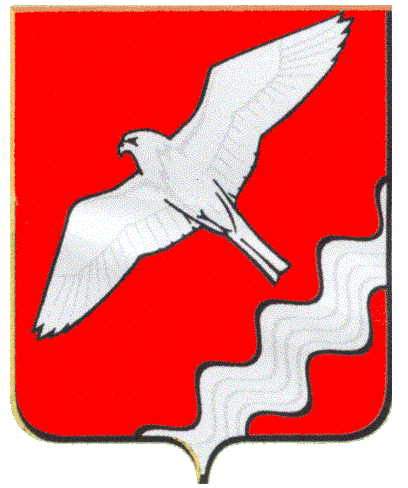 АДМИНИСТРАЦИЯ МУНИЦИПАЛЬНОГО ОБРАЗОВАНИЯ КРАСНОУФИМСКИЙ ОКРУГПОСТАНОВЛЕНИЕот  05.07.2019 г.  № 476г. КрасноуфимскВ целях обеспечения информационной открытости деятельности органов местного самоуправления, повышения качества и доступности муниципальных услуг, во исполнение Федерального закона от 27.07.2010 № 210-ФЗ «Об организации предоставления государственных и муниципальных услуг», в соответствии с Постановлением Правительства Российской Федерации от 24.10.2011 № 861 «О федеральных государственных информационных системах, обеспечивающих предоставление в электронной форме государственных и муниципальных услуг (осуществление функций)», Постановлением Правительства Свердловской области от 19.01.2012 N 17-ПП «О региональных государственных информационных системах «Реестр государственных и муниципальных услуг (функций) Свердловской области» и «Портал государственных и муниципальных услуг (функций) Свердловской области» руководствуясь ст. 26, 31 Устава МО Красноуфимский округП О С Т А Н О В Л Я Ю:1. Утвердить Порядок формирования и ведения Перечня муниципальных услуг (функций), предоставляемых органами местного самоуправления и муниципальными учреждениями МО Красноуфимский округ (далее – Порядок) (прилагается). 2. Настоящее постановление опубликовать в газете «Вперед» и разместить на официальном сайте МО Красноуфимский округ.   3. Контроль за исполнением настоящего постановления возложить на заместителя главы Администрации МО Красноуфимский округ по общим вопросам Е.С. Шандыбина.Глава МО Красноуфимский округ                                                                     О.В. РяписовПриложение к постановлению Администрации МО Красноуфимский округ05.07.2019 г. №476__________ ________________________ПОРЯДОК ФОРМИРОВАНИЯ И ВЕДЕНИЯ ПЕРЕЧНЯ МУНИЦИПАЛЬНЫХ УСЛУГ (ФУНКЦИЙ), ПРЕДОСТАВЛЯЕМЫХ ОРГАНАМИ МЕСТНОГО САМОУПРАВЛЕНИЯ
 МУНИЦИПАЛЬНОГО ОБРАЗОВАНИЯ КРАСНОУФИМСКИЙ ОКРУГ1. Настоящий Порядок формирования и ведения Перечня муниципальных услуг (функций), предоставляемых органами местного самоуправления МО Красноуфимский округ (далее - Порядок), разработан в соответствии со статьей 11 Федерального закона Российской Федерации от 27 июля 2010 года № 210-ФЗ «Об организации предоставления государственных и муниципальных услуг» и определяет правила и последовательность формирования сведений о муниципальных услугах, предоставляемых органами местного самоуправления МО Красноуфимский округ и подведомственными им муниципальными учреждениями.2. Формирование Перечня сведений осуществляется в целях доступности и прозрачности деятельности органов местного самоуправления МО Красноуфимский округ по предоставлению муниципальных услуг.3. Перечень формируется на основании информации, предоставляемой органами местного самоуправления,  структурными подразделениями Администрации МО Красноуфимский округ, муниципальными учреждениями МО Красноуфимский округ, предоставляющими соответствующую муниципальную услугу (далее - Исполнители).4. Формирование и ведение Перечня осуществляется в электронном и бумажном виде. 5. Уполномоченным органом на формирование и ведение Перечня, в соответствии с требованиями настоящего Порядка, является организационно-методический отдел   Администрации МО Красноуфимский округ (далее - Уполномоченный орган).6. Сформированный Перечень утверждается постановлением Администрации МО Красноуфимский округ.7. Ведение Перечня включает в себя следующие процедуры:1) включение сведений о муниципальных услугах в Перечень;2) внесение изменений в сведения, содержащиеся в Перечне;3) исключение сведений о муниципальных услугах из Перечня.8. Порядок включения сведений о муниципальных услугах в Перечень:1) основанием для включения сведений в Перечень является принятие постановления Администрации МО Красноуфимский округ об утверждении административного регламента предоставления муниципальной услуги;2) для включения сведений в Перечень ответственное лицо Исполнителя направляет в Уполномоченный орган сопроводительное письмо за подписью своего руководителя о включении соответствующих сведений о муниципальной услуге в Перечень;3) сведения должны быть представлены по форме согласно приложению к настоящему Порядку (приложение №1);4) к сопроводительному письму должна прилагаться копия принятого постановления Администрации МО Красноуфимский округ об утверждении административного регламента предоставления муниципальной услуги;5) письмо о включении сведений о муниципальной услуге в Перечень направляется не позднее десяти рабочих дней с даты утверждения административного регламента предоставления муниципальной услуги.9. Внесение изменений в сведения, содержащиеся в Перечне, либо исключение сведений из Перечня осуществляется в порядке, предусмотренном для включения сведений в Перечень.10. Основанием для изменения сведений в Перечне, а также исключения сведений из Перечня является утверждение постановления Администрации МО Красноуфимский округ:1) о внесении изменения (изменений) в утвержденный административный регламент предоставления муниципальной услуги;2) о признании административного регламента предоставления муниципальной услуги утратившим силу.11. Уполномоченный орган после получения документации с учетом требований настоящего Порядка готовит соответствующий проект постановления Администрации МО Красноуфимский округ.12. Результатом включения сведений в Перечень, внесения изменений, а также исключения сведений из Перечня является издание соответствующего постановления Администрации МО Красноуфимский округ.13. Срок внесения изменений в утвержденный Перечень, исключения сведений из него не может превышать тридцати календарных дней.14. Контроль полноты и достоверности предоставляемой информации, а также соблюдения положений настоящего Порядка осуществляют руководители органов местного самоуправления, структурных подразделений Администрации МО Красноуфимский округ, муниципальных учреждений МО Красноуфимский округ, предоставляющих соответствующие муниципальные услуги.15. Ответственные лица Исполнителей, Уполномоченного органа несут персональную ответственность за действия (бездействие), осуществляемые в ходе формирования и ведения Перечня.Приложение № 1к Порядку формированияи ведения Перечня муниципальных услуг (функций), предоставляемых органами местного самоуправления и муниципальными учреждениями МО Красноуфимский округОб утверждении Порядка формирования и ведения  Перечнямуниципальных услуг    (функций),предоставляемых  органами местного  самоуправления  и муниципальными    учреждениямиМуниципального  образования Красноуфимский   округНаименование услугиНаименование органов местного самоуправления, структурного подразделения Администрации МО Красноуфимский округ, муниципального учреждения, предоставляющего услугуВид, дата и номер нормативного правового акта об утверждении административного регламента предоставления услуги123